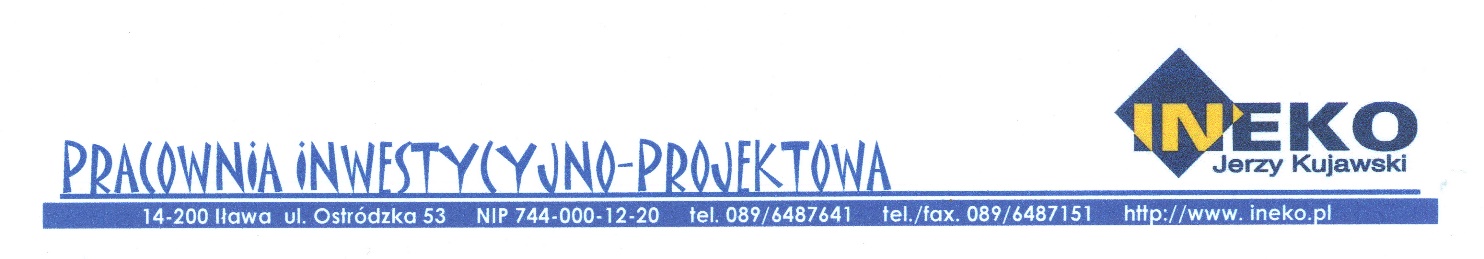 Iława, dnia. 07.10.2022 r.WyjaśnienieDotyczy:	pisma ze strony Instalcompact Sp. z o.o. odnośnie ogłoszonego postępowania przetargowego z dnia 29.09.2022 r. na realizację zamówienia pn… „Rozbudowa i przebudowa stacji uzdatniania wody w Majkach Małych” z prośbą o udzielenie wyjaśnień treści specyfikacji istotnych warunków zamówienia.W oparciu o treść powyższego pisma wyjaśniam co następuje odnośnie: Pkt. 1 – Należy przyjąć wysokość walczaka jak na przekroju A-A rys. SAN-2 tj. ok. 1600 mmPkt. 2 – Należy przyjąć 13m wysokości podnoszenia słupa wody.Pkt. 3 – Należy przyjąć parametry jak w opisie technicznym tj. Q=100m3/h i H=45 m s.w.Pkt. 4 – Należy przyjąć parametry jak w opisie technicznym tj. Q=145m3/h i P=5,5 kWPkt. 5 – Należy przyjąć tylko ciśnieniowy zestaw napowietrzający.                          	Projektant:                    